بيان وفد جمهورية مصر العربيةفي جلسة المراجعة الدورية الشاملة للنيجر3 مايو 2021***السيد الرئيس،يرحب وفد مصر بالوفد رفيع المستوى للنيجر ويشكره علي عرضه المقدم إلى المجلس حول تنفيذ التوصيات التي تلقتها بلاده خلال عملية المراجعة الأخيرة.  ونشيد في هذا السياق بالجهود المبذولة من أجل تعزيز دور اللجنة الوطنية المعنية بحقوق الإنسان وتوسيع عضويتها لتشمل مختلف الوزارات بما يسهم في الوفاء بالالتزامات الدولية وضمان تعزيز الحقوق والحريات الأساسية، فضلاً عن التصديق على عدد كبير من الاتفاقيات الدولية والبروتوكولات الإضافية المعنية بحقوق الإنسان واعتماد حزمة واسعة من التشريعات والقوانين ذات الصلة، وكذا الاهتمام بالتدريب والتثقيف لتوعية المواطنين بحقوقهم وواجباتهم في مجال حقوق الإنسان لاسيما من أجل تعزيز حقوق المرأة والطفل وذوي الإعاقة. وفي إطار الحوار البناء، نوصي حكومة النيجر بمواصلة الجهود المبذولة لنشر ثقافة حقوق الإنسان من أجل التغلب على الصعوبات الاجتماعية والثقافية التي تحول دون القضاء على جميع أشكال التمييز ضد المرأة والطفل، ووقف الممارسات الضارة بحقهم، وتعزيز مشاركة المرأة في الحياة السياسية.وختاماً نتمنى لوفد النيجر كل التوفيق خلال الجلسة. شكرًا.ـــــــــــــالبعثة الدائمة لجمهورية مصر العربية لدى مكتب الأمم المتحدة ومنظمة التجارة العالمية والمنظمات الدولية الأخرى بجنيفــ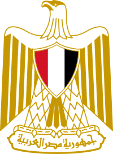 Permanent   Of   to United Nations Office, World Trade Organization and other International Organizations in ـــــــ